Отчет о проведении месячника, посвященного  Международному днюшкольных библиотек.Наименование организации: МБОУ «Улахан-Чистайская СОШ имени Н.С. Тарабукина»Лобанова Марианна Дмитриевна - педагог-библиотекарь высшей категории. Почетный                       работник общего образования РФ.Проведенные мероприятия, приуроченные к Республиканскому месячнику, посвященному  Международному дню школьных библиотек.Сценарий школьного коммунарского сбора «Библиовечер «Наш лучший друг - книга»Дата проведения: 09.11.2016 года. Время проведения: 14.00 – 19.00 ч.Ответственная: Лобанова М.Д.   Участники: учащиеся 5, 6, 7 классовЦель:  развивать любознательность, интерес к чтению; Задачи: обогащать словарный запас учащихся; воспитывать внимательного читателя и любовь к книгам, умение работать в коллективе.Обязательные атрибуты для команд: единая форма, отличительный знак в одежде, название, девиз, приветствие.Оборудование: маршрутный лист для каждой команды, пазлы, вещи для «Бюро находок», призы, презентации, песни из мультфильмов, таблица оценивания, проектор, закон коммунаров.Игра проводится по станциям: Возле каждой станции стоит организатор и задает каждой команде загадку. После того, как получен правильный ответ, команда попадает на нужную ей станцию.  Ход игры: Этап первый. Представление команд (название, девиз, атрибут).  Капитанам вручаются свитки. Они возвращаются к командам, чтобы прочитать  и дать ответ. Команда, давшая ответ первой, получает дополнительное очко и возможность получить маршрутный лист первой.Этап второй: Станция 1: «Пазлы» (сложить иллюстрацию к художественному произведению), угадайте автора и название книги: За полный правильный ответ (сложенная картинка, название книги, автор) – 3 балла. Станция 2: Блиц-турнир. Команда отвечает на вопросы по сказкам. За все задания - 10 баллов, за каждый неполный ответ – 0,5 баллов. Станция 3: Музыкальный марафон (демонстрируются музыкальные отрывки из известных мультфильмов, которые должны отгадать и протанцевать)Станция 4: Бюро находок. Кто из литературных героев потерял эти вещи? Назовите автора и название сказки. За полный правильный ответ (имя героя, название сказки, имя автора) – 1 балл, за неполный ответ – 0,5 баллов.  Станция 5: Мультимедийная игра «Угадай произведение по отрывкам».                    Полдник: 15.00 - 16.00Станция 6: Мультимедийная игра «Приключенческая». За правильный ответ 1 балл. Станция 7: Мультимедийная игра «Угадай сказочный персонаж». За правильный ответ 1 балл. Станция 8: Мультимедийная игра «Угадай кино». За правильный ответ 1 балл.        Станция 9:«Угадай по иллюстрации». За полный ответ 2 балла.Станция 10: Веселая сказочная эстафета по командам. Станция 11: Дартс – фанты. Час чтения (все с книгами сидят и читают одновременно) Подведение итогов.Сценарий праздничного мероприятия «Мы снова вместе с любовью к книге»,  посвященный к Международному дню школьных библиотек.Презентация «Международный день школьных библиотек» (слайды о библиотеке)1 ведущий:  Мы идем в библиотеку,                      Чтобы больше прочитать,                      Настоящим человеком                      Помогают книги стать!     Здравствуйте, дорогие гости, родители, учащиеся! Как здорово, что пришла осень, выпали листочки на деревьях… все белым бело.2 ведущий: Ага, выпал снег, стало холодно. И мы собрались снова все вместе.1 ведущий:  Подумаешь, повод.  Выпал снег?  2 ведущий: Ведь сегодня  какой замечательный день! Международный  День школьных библиотек! 1 ведущий: Сейчас каких только дней нету: и День подруг, и День рыбака, и День домохозяйки и даже всемирный День бабушек и дедушек – на все вкусы.2 ведущий: Зато нам всем приятно встретиться в этом зале.1 ведущий: Мы собрались все вместе поздравить нашего библиотекаря с Международным  днем школьных библиотек! Наш Библиотекарь, Лобанова Марианна Дмитриевна, высококвалифицированный специалист, работает в школе 39 лет, и знает каждого читателя в лицо, книжный фонд разбит на тематические сектора, всё для удобства читателей. В библиотеке создан  неповторимый уют и  царит домашняя атмосфера, всё оформлено руками библиотекаря.Грамотный и квалифицированный  библиотекарь, который хорошо знаком с книжным фондом, всегда может дать совет, где найти ответ на интересующий вопрос. Примите самые искренние и теплые поздравления со столь знаменательной и важной датой! Позвольте Вам пожелать оставаться всегда в поиске нового, успешного решения проблем  здоровья, удачи и терпения!            Исполняется песня «Библиотекарь кыргыттар» -  учителя1 ведущий: Сегодня у нас праздник. И это здорово, что здесь собралось так много любителей книги и библиотеки. Прозвучит сегодня немало поздравлений, добрых слов и сердечных пожеланий.2 ведущий: Интересно, в чем же все-таки заключается  работа библиотекаря.1 ведущий: А когда же вы успеете узнать это?   Это же лишь скромный труд.2 ведущий: Конечно, мы приходим и уходим.1 ведущий: Сценка. 6 класс. «Биэс ынахтаах Бэйбэрикээн эмээхсин» (якутская сказка)2 ведущий:  Красота, это же совсем легкая работа!1 ведущий:  Знаешь, сколько тонн книг перетаскивает библиотекарь своими хрупкими руками? Сколько десятков километров наматывает изящными ножками между стеллажами? А работа с читателями? Принеси, унеси, запиши, замени, посоветуй, подклей. А массовые мероприятия? Сценарий напиши, выступающих подготовь, аудиторию собери, за проведение отчитайся. И все это с вежливой  улыбкой. Наш библиотекарь очень много интересных мероприятий проводит, не покладая рук.                                 (В коридоре слышится шум)2 ведущий: Пойду посмотрю, что там случилось. (Возвращается). Странно… У меня галлюцинации какие-то. Наверное, очень много сказок в  библиотеке перечитала. Нет, представьте, Баба Яга там ходит…(Заглядывает Баба Яга): Ах вы какие… Носом чую, что-то важное происходит. А почему без меня? Почему меня не пригласили? Значит, из вас я шашлычок сделаю,  – супчик сварю, Змею Горынычу на день рождения подарю.1 ведущий: Что это такое?  Что ты себе позволяешь? Не мешай детям.Баба Яга: Сгинь! Ладно, предлагаю уступку: если вы правильно ответите на каждый мой вопрос, так и быть, пускай.  Ну, что, милые мои, готовы? Начали!             (Баба Яга проводит конкурс для  зрителей).2 ведущий: Ну, что, Бабулечка - Ягулечка, ничего у тебя не вышло, а? Наши ребята все знают. Они спасли наш праздник. Отправляйся-ка ты туда, откуда пришел. Может, в другой раз тебе повезет. Ребята,  давайте прогоним ее! (хором кричат «Уходи, не мешай нам, мы тебя не звали»).  (Баба Яга, ворча, уходит)1 ведущий: Давайте пригласим 5 классников. Монтаж. 2 ведущий: Ну, вот и узнали мы о библиотеке все. Так пусть, у нас будет больше хороших читателей, новых чудесных книг, опытных наставников, ярких интересных мероприятий, увлекательных встреч.Пусть этот день подарит много славных лет,Успехов творческих, здоровья и достатка,И неба высоту, и солнца свет,И душ читателей, открытых без остатка!1  ведущий: Пусть  библиотечный день будет каждый день!2 ведущий: Песня «Сказки» (под мелодию «Улыбка»).  4 класс1 ведущий:  Уважаемая Марианна Дмитриевна! Мы хотим поблагодарить Вас за Ваш нелёгкий труд. Хранить книги, рассказывать читателям о них, просвещать тех, кто ещё не знаком с чтением и пользой книжной – всё это огромный, но благородный труд!В библиотеке - просто рай!Любую книгу прочитай,Для книголюбов вот награда,И больше ничего не надо. Поздравляем!!!  Садитесь по классам, сейчас для вас проводятся игры: «Угадай сказочный персонаж» и «Литературный конкурс»    (библиотекарь проводит мультимедийные  игры по презентациям)2 ведущий: А сейчас проведем сказочную эстафету. С каждого класса по 11 участников.Сказочная эстафетаэтап:  «Великаны и гномы» С ребятами ведущий договаривается о том, что, если он скажет «великаны», все должны подняться на носки и поднять руки вверх, если же он скажет «гномы», все должны присесть на корточки и вытянуть руки вперед. Кто ошибется,  выбывает.этап: «Сивка-бурка».  Проскакать между кеглями на четвереньках до ориентира и обратно бегом.этап: «Баба-Яга». 6 кеглей, метлы. Бегут змейкой, обегая кегли.этап:  «12 месяцев». Дается ведерко, по очереди бегут до ориентира. За 2 минуты какая команда перетащит больше предметов «лего» в другое ведерко.этап  «Буратино» (надевают нос и ключик на нос) бегут до ориентира и обратно.этап: «Цветик-семицветик» (количество лепестков должно соответствовать количеству учащихся в команде).  Участник должен подбежать к цветку, оторвать один лепесток и прочесть на его   обратной стороне задание и выполнить, вернуться:Бег задомБег бокомБег с теннисным мячом на ложкеБег с обручемБег со скакалкойБег, ведя мяч рукамиБег, ведя мяч ногамиБег с прыжками «куобах»Бег с прыжком на одной ногеБег паровозомБег с книжкой на голове.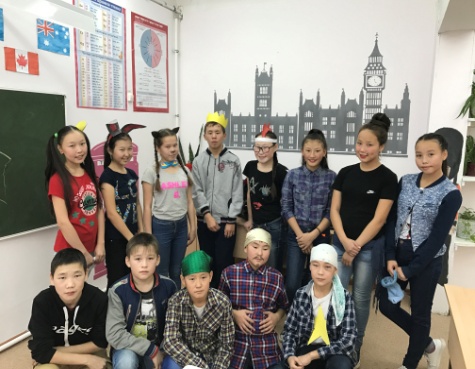 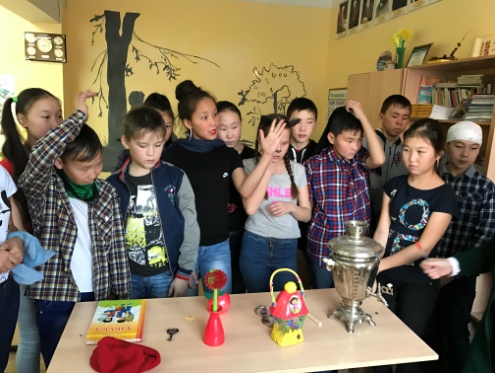 ДатаМероприятияОтветственные27.10.16Празднование Международного дня школьных библиотек «Мы снова вместе с любовью к книге»:Торжественная часть, концертные номераМультимедийные игры «Литературный конкурс» и «Угадай сказочный персонаж»Сказочная эстафета между начальными классамиВыставка.Охвачено: 64 обучающихся, 10 родителейЛобанова М.Д.-педагог-библиотекарь31.10.16Библиотечные уроки «Дорожные приключения Буратино». Беседа, мультимедийная игра, викторина. 3, 5, 6, 7, 8 классах.Охвачено: 68 обучающихся.Лобанова М.Д.- педагог-библиотекарь02.11.16Внеурочное занятие, посвященное к 70-летию эвенской писательницы М.П. Федотовой – Нулгынэт. ВУД в 3, 6 классах (выставка книг, презентация, чтение, выставка конкурсных рисунков). Охвачено: 23 обучающихся.Лобанова М.Д.- педагог-библиотекарь09.11.16Библиовечер  «Наш лучший друг- книга» для учащихся 5-7 классов. Охвачено: 41 обучающихся.Лобанова М.Д.- педагог-библиотекарь12.11.16Открытый урок  в 6 классе «Мой северный край» к 70-летию М.П. Федотовой – Нулгынэт. Охват: 11Лобанова М.Д.- педагог-библиотекарь14.11.16Внеурочное занятие в 4 классе. Библиотечный урок «Из истории библиотеки». Игра «Выбери книгу». Охват: 11Лобанова М.Д.- педагог-библиотекарь16.11.16Метапредметный урок: русского языка и библиотечного урока «Словари – твои помощники» в 10 классе. Охват: 9Лобанова М.Д.- педагог-библиотекарьИванова Н.Н-учитель руссого языка и литературы19.11.16Праздник «Посвящение в читатели». 1 класс. Охват: 21 обучающихся, 13 родителей.Лобанова М.Д.- педагог-библиотекарь22.11.16 Мероприятие для учащихся пришкольного интерната«Книголюбы». Игры, викторина – презентация. Охват: 11Лобанова М.Д. – педагог-библиотекарь15.10-15.11. 16 Конкурсы к 70-летию эвенской писательницы Федотовой М.П. – Нулгынэт для учащихся 1-11 классов:Конкурс рисунков  по сказкам и рассказам писательницы. Конкурс сочинений по произведениям  писательницыКонкурс самодельных кукол по персонажам сказокКонкурс аппликаций по произведениямОхват: 62 учащихся (творческие работы)Комиссия: Лобанова М.Д.- председательСлепцова С.Р.-зам.директора по восп.работеСоловьева С.В.- педагог-психологВ течении месяцаВыставки: 1. «Правила дорожного движения»       2. «Это должен знать каждый» (о правах ребенка)       3. «К 85-летию родной школы»       4. «К 85-летию Улахан-Чистайского наслега»       5. «123 – летие основоположника якутской           литературы П.А. Ойунского.«Словари-твои помощники»«Мой северный край» к 70-летию М.П. Федотовой – Нулгынэт«Книжное царство». Посвящение в читатели.Выставка конкурсных работ.«О жизни и творчестве Алампа» к 130-летию.Лобанова М.Д. - педагог-библиотекарь23.11.16Подведение итогов конкурсов к 70-летию эвенской писательницы Федотовой М.П. – Нулгынэт для учащихся. Выставка работ. Посетили выставку: 82Лобанова М.Д. - педагог-библиотекарь